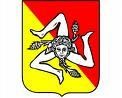 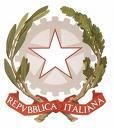 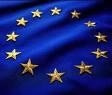 I.I.S.S. “Calogero Amato Vetrano” – SciaccaDescoSicano 2022 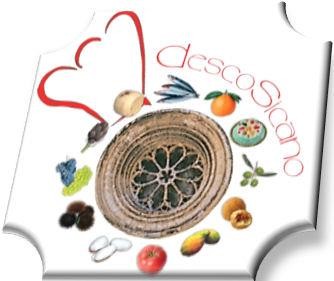   CONCORSO DI CUCINAEcosostenibilità: i prodotti del territorio“Il gambero rosa di Sciacca”Bando per gli Studenti Interni e modalità di gara04 maggioLaboratori di Cucina “piano terra”BANDO - NORME GENERALI e LA PROVA DI GARAIl Concorso “DescoSicano 2022” - è riservato agli allievi dell’Istituto Alberghiero di Sciacca frequentanti le classi II, III, IV anno e serale di Enogastronomia-Cucina;L’Istituto fornisce gli elementi base del Piatto, salvo ingredienti particolari per i quali provvederà lo stesso concorrente;Ciascun concorrente deve realizzare cinque portate di cui: un (1) piatto da esposizione e quattro (4) porzioni in degustazione per la valutazione della Giuria di Degustazione secondo direttive F.I.C. Lo Studente in Concorso potrà avvalersi della collaborazione di un allievo dell’Istituto a sua scelta;La prova di Cucina consiste nella preparazione di un piatto (cucina). Tutte le preparazioni in concorso devono essere realizzate al momento della prova comprese eventuali salse, decorazioni e guarnizioni;L’Istituto fornirà tutta l’attrezzatura necessaria alla realizzazione del piatto, fatti salvi strumenti ed utensileria specifica che ogni allievo porterà con sé;Per il servizio di degustazione dovranno essere serviti direttamente nel tavolo della Giuria di Degustazione che sarà predisposto per quattro (n. 4) giurati;Sara predisposto dall’Istituto un tavolo unico da esposizione per tutti i piatti in concorso con uno spazio dedicato per ogni concorrente;Ogni concorrente dovrà presentare e relazionare il proprio piatto alla Giuria con le motivazioni che hanno ispirato la ricetta, le tecniche di cottura, le grammature ed il procedimento;Tempo complessivo a disposizione per la prova è dalle 09,30 alle 12,00 per la preparazione e fino a 10 muniti per la degustazione e descrizione del piatto.Per l’intero svolgimento delle prove in concorso, gli allievi dovranno indossare la divisa professionale ed un portamento in linea con le indicazioni etico-professionali ed igienico sanitarie;Non è permesso l’aiuto o l’assistenza di Insegnanti T.P. o Assistenti Tecnici, l’uso di telefoni cellulari o altri dispositivi elettronici e tecnologici che possano essere di aiuto per lo svolgimento della prova;La denominazione del Piatto in concorso, l’elenco dettagliato degli ingredienti e relative grammature necessarie per la preparazione dovranno essere compilate nella Domanda e Scheda Tecnica allegata e consegnata ai referenti dell’ufficio tecnico entro il 26/04/2022;La Commissione per la selezione dei candidati interni (max 08 concorrenti + due del serale) è composta dal Dirigente Scolastico Dott.ssa Caterina Mulè, dai Proff. I.T.P. di Cucina;Successivamente, in ordine di preferenza verranno considerate le seguenti priorità: 1°) la frequenza scolastica2°) il comportamento3°) i risultati di apprendimento4°) originalità e creatività della ricettaLa Giuria è composta da n. 2 Giurati per la Degustazione n. 2 Esperti professionali di Cucina, n. 1 Esperto di alimentazione, n. 1 Esperto di food blogger;I giurati stileranno una classifica di merito in ordine al 1°, 2° e 3° posto con relativi trofei. Il resto degli allievi in concorso saranno classificati ex aequo al 4° posto;Il Giudizio della Giuria è inappellabile;Docenti Referenti del Concorso: Proff. I.T. P. di cucina.I referenti organizzativi Ufficio tecnicoIl Dirigente Scolastico                                                                                                                                     Dott.ssa Caterina MulèI.I.S.S. “Calogero Amato Vetrano” - Sciacca“DescoSicano 2021” CONCORSO DI CUCINAEcosostenibilità: i prodotti del territorio“il gambero rosa di Sciacca”04 maggio 2022DOMANDA E SCHEDA TECNICAChiede al Dirigente Scolastico e alla Commissione di selezione candidati interni, di partecipare in qualità di concorrente alla Gara di “Cucina” nell’ambito del Concorso “DescoSicano 2022”.Il sottoscritto, dichiara di aver preso visione e di accettare le regolamentazioni di gara contenute nel Bando di concorso, e di attenersi al giudizio insindacabile della Giuriae propone il seguente elaborato in concorso:Data: 	Firma (leggibile) del Concorrente interno 	PUNTEGGI ATTRIBUITI ALLA PROVA DI CONCORSOPUNTEGGI ATTRIBUITI ALLA PROVA DI CONCORSOPUNTEGGI ATTRIBUITI ALLA PROVA DI CONCORSOParametri di valutazioneIgiene e organizzazione della postazione di lavoroPunti 15Parametri di valutazioneTempi, tecnica e procedure di lavoroPunti 25Parametri di valutazioneArmonia cromatica e gusto del piattoPunti 40Parametri di valutazioneDescrizione tecnica del piatto e specificità organolettichePunti 20TOTALETOTALEPunti 100/100Cognome e NomeFrequentante la classeBreve descrizione dell’elaborato gastronomico (oggetto di Descrizione)Cognome, Nome e classe (secondo allievo partecipante al piatto) :